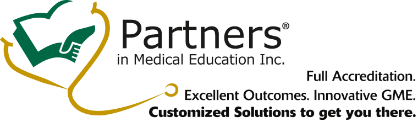 The Stress-Free RecipeSTRESS MANAGEMENT TECHNIQUESBREATHEFocus on your breathing, take a deep breath in -through your nose and count 1234. And out through your mouth. Count 123456.  Focus on your breath. Allow yourself to relax. MOVEMENTWalk on the spot or purposely toward the wall AND back.Particularly if you sit a lot. Try to walk every hour for 3 minutes. Let blood circulate down your feet. You can power walk as well. Lift those knees!STRETCHFrom one side, then the other. Feel those muscles loosen!STAY HYDRATEDDrink 2 liters or more of water daily.SAY YOUR POSITIVE AFFIRMATIONS:I am peaceful, I am present, I am grateful for what I do,I am grateful for my career.Let us learn to grow flowers and not weeds in our minds. Engage in things that are positive.6.  VALUE A SOCIAL SUPPORT SYSTEM When did you last visit a positive friend and talk about nothing important. Just talk or just de-stress?